附件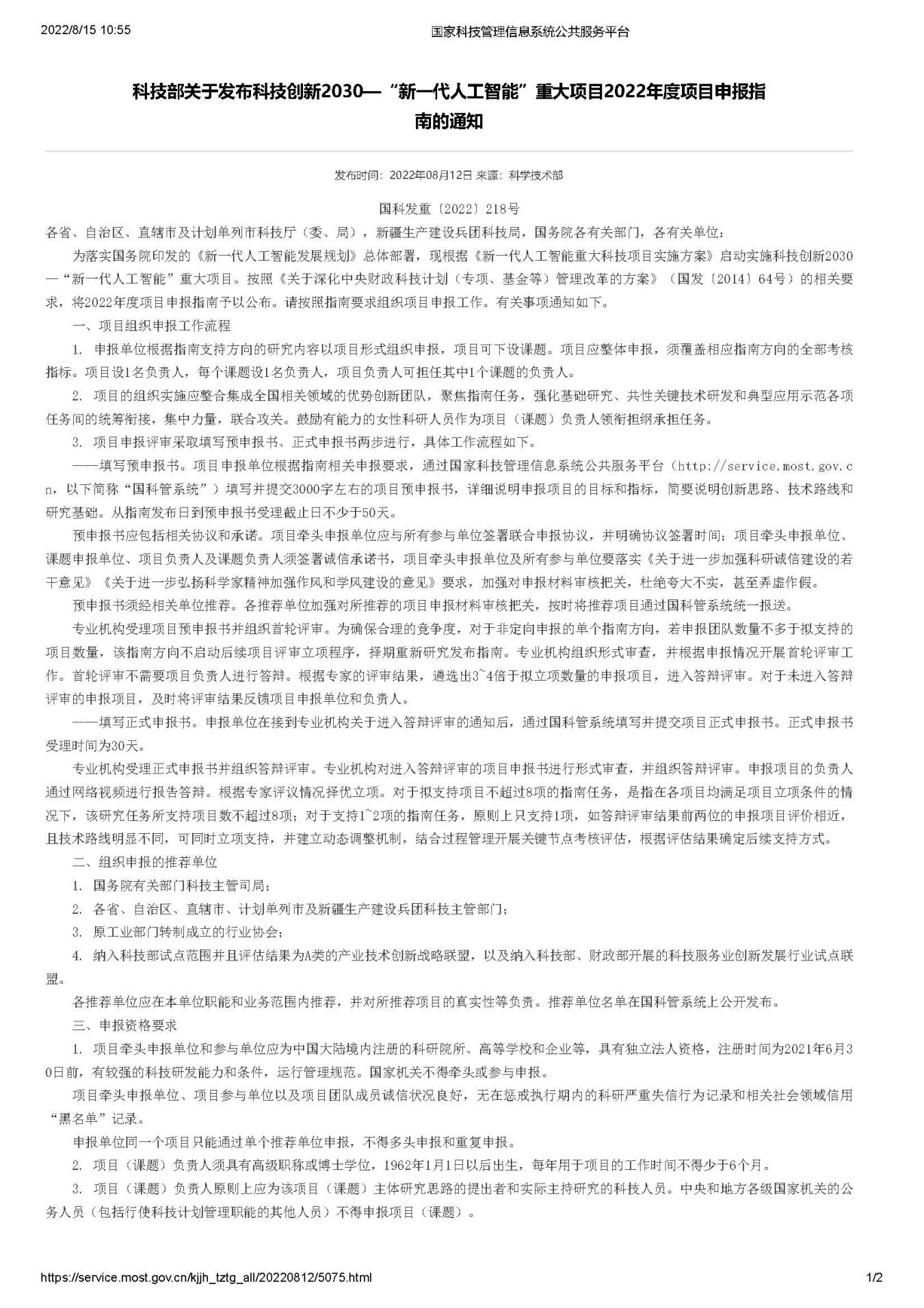 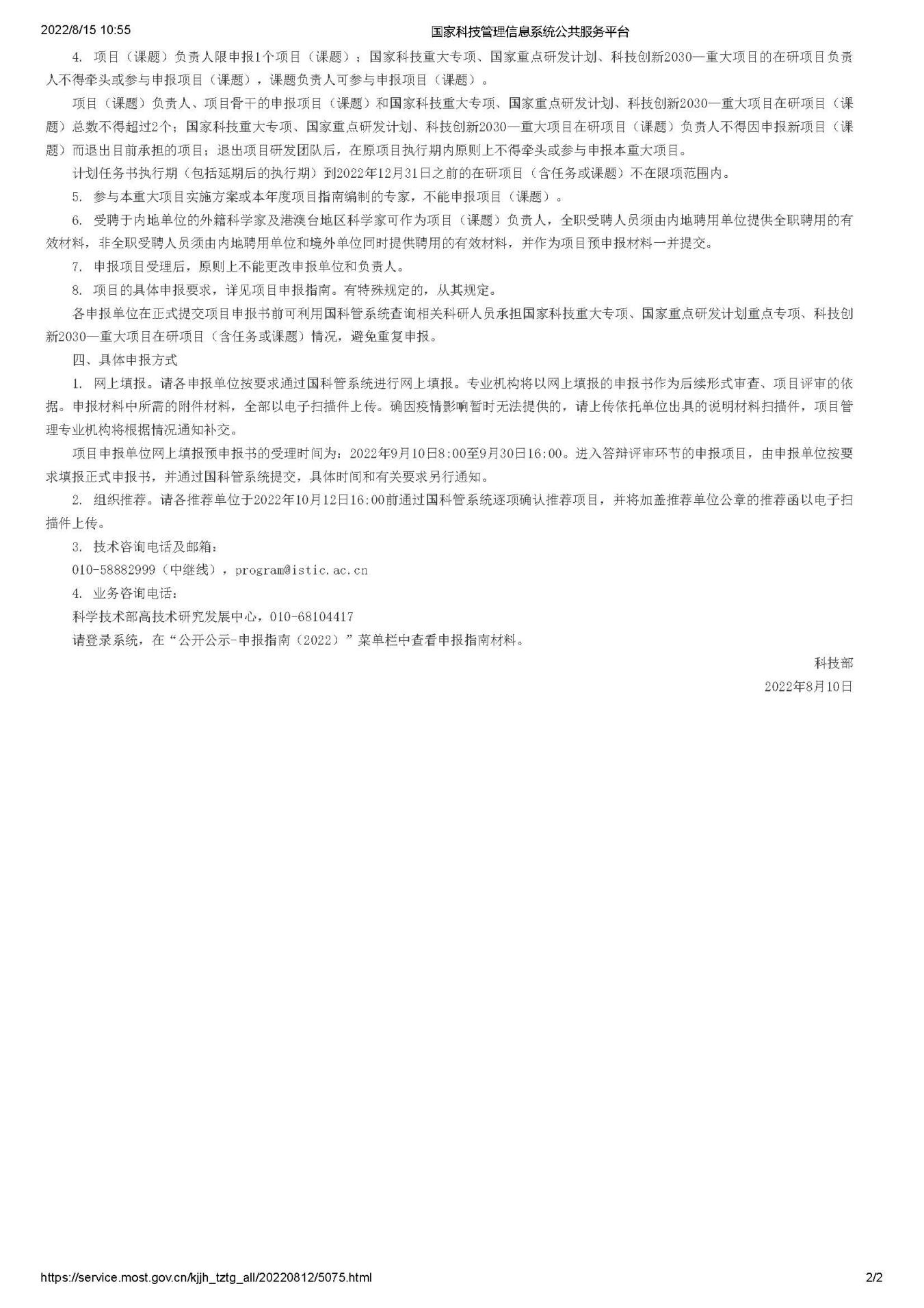 